
Prix de Rome in Architecture – Professional 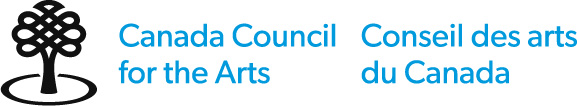 Identification formThe information that you provide on the identification form will not be submitted to the assessment committee.Identification of applicantIndividual practitioner – architect or practitioner of architectureFull legal name			  Ms.    Mr.    OtherAlias (if applicable)Complete addressPrimary telephone	Secondary telephoneEmail	WebsiteI prefer to communicate with the Canada Council in:	  English 	  FrenchArchitectural firm – architecture or landscape architecture		Full legal name of firmFull legal name of contact person	 Ms.    Mr.    OtherAlias (if applicable)Complete addressPrimary telephone	Secondary telephoneEmail	WebsiteI prefer to communicate with the Canada Council in:	  English 	  French Declaration To be eligible, you must confirm your agreement with all of the following statements:I am a Canadian citizen or have permanent resident status, as defined by Immigration, Refugees and Citizenship Canada (for individuals).I have carefully read the eligibility criteria for this prize, which are described in the application  guidelines, and I meet (or the organization I represent meets) these criteria.I will act as the only representative of the organization. I will keep the other participants informed of the contents and outcome of this application (if applicable).I understand that I am responsible for informing myself about and following any and all applicable ethical and legal responsibilities and/or appropriate protocols related to linguistic or cultural intellectual property.I commit to provide safe working conditions and to foster a workplace free from discrimination, harassment and sexual misconduct.I confirm that I (or my organization) abides by all applicable municipal, provincial or territorial employment legislation, including, but not limited to that relating to employment standards, occupational health and safety, and human rights.  I understand that I cannot receive prize money until all overdue final reports for Canada Council grants and prizes have been submitted and approved.I accept the conditions of this prize and agree to accept the Canada Council’s decision.I am aware that the Canada Council is subject to the Access to Information Act and Privacy Act.I am authorized to sign this application on behalf of our organization (if applicable).  I confirm that:I agree with the statements above.The statements in my application are complete and accurate, to the best of my knowledge.Name	DateAccess Support (if applicable)Applicants who are Deaf, have disabilities or are living with mental illness may apply for additional funds to cover expenses for specific services and supports which are required to carry out the proposed eligible activities.  Access support funds are separate from prize funds. Do not include the total amount requested above within your budget for the proposed activities. Total access support amount requestedThis amount must match the sum of the amounts requested in the description and cost breakdown below.$If successful, you might not be awarded the full amount requested.Description and cost breakdownDescribe in detail the required services and supports and provide the cost breakdown. The description should include as much detail as possible and describe why the supports and/or services are required to carry out your activities. For example: Personal information collected on this form will be stored in the Personal Information Bank for the appropriate program 
CC ART 202. Protected when completed. Required documents and support materialRequired documentsCurriculum vitae or history of firm (3 pages maximum)Provide a recent curriculum vitae (for individual practitioners) or an outline of the firm’s history. Include information on relevant professional training and certification, projects, publications and awards.Description of proposed project (4 pages/1000 words maximum)Describe your architectural practice and the project you propose to undertake. Include the following items to address the assessment criteria outlined in the guidelines:the proposed activities, travel destinations and your capacity to undertake the projecta budget outlining how you would use the fundshow the proposed project would generate future opportunities for professional growth and advances the overall development of architecture in Canadayour contributions toward considerations of accessibility and other social factors, and your contribution towards a more sustainable environmentSchedule (1 page maximum)Outline the schedule of activities and the locations to be visited.Letters of invitation (5 letters maximum, if applicable)Submit letters of invitation to public events or professional studio visits in which you will participate.Critical texts, articles or catalogues (15 pages maximum)Include 1 to 3 texts or excerpts of professional published texts about  your practice, firm or projects.Instructions Text files must be in .pdf, .doc or .docx, .txt or .rtf format.Do not use punctuation, spaces, special characters, or more than 45 characters in your file names.Support materialThe support material you submit will be retained with your application until deleted as per Canada Council’s Retention Policy.Assessment committee members are instructed to view as much material as they need in order to make an informed decision; generally, this is up to 10 minutes.Support material must document your past work; it may include images of the proposed sites or buildings to be visited.You must submit your support material by email attachment (PDFs are preferred).Support material (PDF collages of images are accepted)Digital images (20 pages maximum), ORDigital images (15 pages maximum ) and 1 video (3 minutes maximum)InstructionsName your files in this format:  01initialsyeartitle (image number, applicant’s initials, year of the work, title of the work)The image numbers must correspond to the ones in the tables provided.Do not use punctuation, spaces, special characters, or more than 45 characters in your file names.Test your material before you submit it to ensure that it is formatted correctly. It is your responsibility to ensure that all material reaches the Canada Council intact and in a readable format.We do not accept compressed files such as .zip, .rar, .7zip, htm, or .html or executable files such as .exe, .com etc. or file sharing services such as Google Drive, WeTransfer and Dropbox.Images files must be:JPEG (.jpg, .jpeg) or PDF formatRGB colour modeno larger than 1.5 MBAudiovisual files must be:viewable with VLC media player (for more information, consult videolan.org/vlc/)a maximum 60 FPSa maximum resolution of 1080P (or frame size of 1920 x 1080)no larger than 1 GBLinksOnly URLs uploaded to SoundCloud, Vimeo or YouTube are accepted. Links must go directly to your support material and should not require further navigation or a file to be downloaded. URLs must be accessible throughout the assessment process. Prix de Rome in Architecture – ProfessionalApplication FormThe information that you provide from this point onward will be submitted to the assessment committee.Identification of applicantFull name of applicant (individual or firm)Alias (if applicable)City and province / territoryBrief project description (10-15 words), example: title and/or subject of project and the primary destinations.Proposed timeline – the start date must be after the application deadline, and the timeline must not exceed a maximum of 2 years.Start date (dd/mm/yyyy)	End date (dd/mm/yyyy)Support materialComplete the following tables for the digital images and/or video you are submitting.If further descriptive information is necessary, include the additional details in a separate document. For works created as part of a collaboration or within a professional firm, clearly indicate your role.Description of digital imagesDescription of video (if applicable)ChecklistUse this checklist to confirm that you have completed all relevant sections of the form and have included all required support material. You must include the following items in the order shown below. 	Identification form (confidential)Identification of applicantDeclaration of applicantAccess Support (if applicable) 	Application formIdentification of applicantDescription of digital images Description of video (if applicable)	Required documentsCurriculum vitae or history of firm (3 pages maximum)Description of proposed project (4 pages/1000 words maximum)Schedule (1 page maximum)Letters of invitation (5 letters maximum, if applicable)Critical texts, articles or catalogues about your practice, firm or projects (15 pages maximum)	Support materialDigital images (20 pages maximum) OR,Digital images (15 pages maximum) and 1 video (3 minutes maximum)Send your completed application form, required documents and support material as 1 email on or before the deadline by 11:59 pm (local time) to architecture-prizes@canadacouncil.ca.Please include the name of the prize in the subject line.The maximum file size including attachments is 25 MB.If you do not receive a confirmation email within 3 business days, please contact us to make sure we have received your application.Incomplete or late applications will not be assessed.DescriptionCost breakdownWorkshop leaders will require sign language interpretation to communicate with me during the workshop. I will need to hire 2 interpreters for 3 hours at $80 per hour each 3x $80 x 2 = $480Travel expenses from Montreal – Ottawa (2 bus tickets at $75 each).$75 x 2 = $150Total request$630 totalNoName of architectural workCreator/Role Client or ownerDate0102030405060708091011121314151617181920Name of architectural work   Creator/Role YearRunning timeFormatLink (if applicable):Link (if applicable):Link (if applicable):Link (if applicable):Link (if applicable):